OVERVIEW:Working under the supervision  of  the Manager, the  Administrative  Assistant  will  perform  a  variety  of general administrative services.  The candidate will be required to both take direction and work intuitively to support the completion of the department’s goals and objectives in a professionally and culturally appropriate manner.Duties and Responsibilities:Prepares reports, summaries, or replies to inquiries, selecting relevant information from a variety of        sourcesProcess the orders, research payment methods, assist and consult clients on investing in company (incoming money transfers, vendor billing, non-marketing billing)Discover various exchange methods of fiat currency into company’s tokens and other crypto currenciesGenerate invoices for different crypto currencies, cooperate with supervisorManage exclusive listings and their necessary updatesAssist Agents with various inquiries; act as a liaison between agents and other departmentsMaintain all office records and files (transaction files, agent files, etc.)Verifies and records department staff compliance with the agency’s administrative and financial policies and proceduresComplete internal and external correspondence, legal documents, form letters and other documentsWorks cooperatively with all team members to support the achievement of work plan activities designed to achieve identified goals     and objectivesUse online messengers to better understand the structure and nature of company’s ideaProduce information by transcribing, formatting, inputting, editing, retrieving, copying, and transmitting text, dataEssential Skills and Abilities:Basic project management skills with experience in managing and supervising administrative projects Good command over written and verbal communication Good interpersonal and presentation skills Good understanding of the organization's overall business and its objectives Possess good knowledge of planning and strategizing financial and budgeting issues Ability to work within a team and provide support to the company’s clientsAbility to perform in cross functional team approach and job responsibilities Experience with basic financial management skills including developing and monitoring budgets and financial reporting A multi-tasker and good learner Ability to prioritize work, meet deadlines and produce quality results on time with attention to detailProficient in using computers with related knowledge of software programs and Internet Basic knowledge in Microsoft office products (Excel, Word, Outlook) and messengersAdditional desired skills:Advertising, marketing, and promotional skills	Comfortable presenting to large groupsValue health and wellness and maintain a healthy lifestyleAdditional rewards:Compensation 8% commission for each processed test payment from company or investor or other taskRequired software:MS Office, Acrobat Reader, IE explorer, online messengersTrainings:All required trainings and instructions are provided and covered by our company for free. We provide necessary trainings and pay salary and bonuses during training period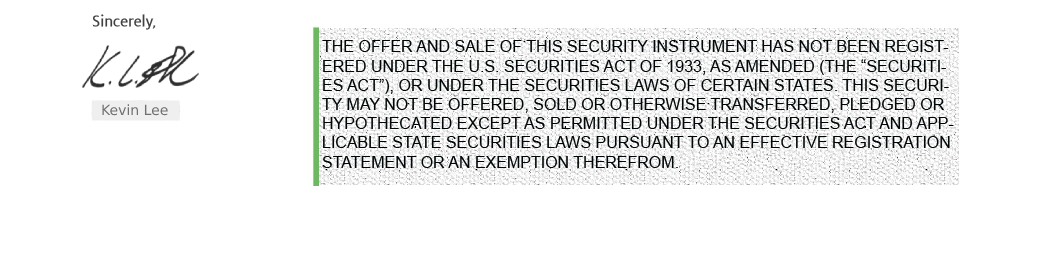 BINCO INCJob title:Administrative AssistantBINCO INCType:Part TimeBINCO INCSalary:$ 3500/month [$ 42.000/year]BINCO INCHours:20 hours per weekBINCO INCTraining period:30 daysBINCO INCWebsite:https://bincochat.com